Муниципальное казенное учреждениедополнительного образования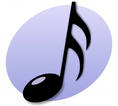 Фировская детская школа искусств(МКУДО «Фировская ДШИ»)п. Фирово,  Комсомольская  16      тел./факс  8(48239)3-18-56 8(48239) 3-18-72    индекс 172721е-mail: fdshi@mail.ru   сайт: www. дши-фирово.рфУтверждено Приказом МКУДО «Фировская ДШИ» от  03.04.2020 № А-11аПОЛОЖЕНИЕОБ ОСУЩЕСТВЛЕНИИ ДИСТАНЦИОННОГООБУЧЕНИЯ В МКУДО «ФИРОВСКАЯ ДШИ»Общие положенияНастоящее Положение об осуществлении дистанционного обучения в МКУДО «Фировская  ДШИ» (далее – Положение) разработано в соответствии с Федеральным законом от 29 декабря 2012 г. № 273-ФЗ «Об образовании в Российской Федерации» (Собрание законодательства Российской Федерации, 2012, № 53, ст. 7598; 2020, № 9, ст. 1137), Порядком применения организациями, осуществляющими образовательную деятельность, электронного обучения, дистанционных образовательных технологий при реализации образовательных программ, утвержденным приказом Министерства образования и науки Российской Федерации от 23 августа 2017 г. № 816 (зарегистрирован Министерством юстиции Российской Федерации 18 сентября 2017 г., регистрационный № 48226), постановления Главного государственного санитарного врача Российской Федерации от 29 декабря 2010 г. № 189  «Об утверждении СанПиН 2.4.2.2821-10 «Санитарно-эпидемиологические требования к условиям и организации обучения в общеобразовательных учреждениях», постановления Главного государственного санитарного врача Российской Федерации от 3 июня 2003 г. № 118 «Об утверждении Санитарно-эпидемиологических правил и нормативов СанПиН 2.2.2/2.4.1340-03 "Гигиенические требования к персональным электронно-вычислительным машинам и организации работы", а также Методических рекомендаций по реализации образовательных программ начального общего, основного общего, среднего общего образования, образовательных программ среднего профессионального образования и дополнительных общеобразовательных программ с применением электронного обучения и дистанционных образовательных технологий, направленных письмом Министерства просвещения Российской Федерации от 19.03.2020 № ГД-39/04. Положение разработано в целях обеспечения реализации дополнительных предпрофессиональных и дополнительных общеразвивающих программ в области искусств с применением электронного обучения и дистанционных образовательных технологий.Положение направлено на организационно-методическое, материально-техническое, организационно-педагогическое обеспечение дистанционного обучения в МКУДО «Фировская ДШИ» (далее - Детская школа искусств).Для целей реализации настоящего Положения применяются следующие основные понятия:электронное обучение - организация образовательной деятельности с применением содержащейся в базах данных и используемой при реализации образовательных программ информации и обеспечивающих ее обработку информационных технологий, технических средств, а также информационно-телекоммуникационных сетей, обеспечивающих передачу по линиям связи указанной информации, взаимодействие обучающихся и педагогических работников;дистанционные образовательные технологии - образовательные технологии, реализуемые в основном с применением информационно-телекоммуникационных сетей при опосредованном (на расстоянии) взаимодействии обучающихся и педагогических работников.Под дистанционным обучением понимается реализация дополнительных предпрофессиональных и дополнительных общеразвивающих программ в области искусств в детских школах искусств (далее – образовательные программы) с применением электронного обучения, дистанционных образовательных технологий.Применение дистанционного обучения позволяет Детской школе искусств расширить свои возможности в осуществлении образовательной деятельности в различных условиях, в том числе при изменении режимов работы ДШИ (по климатическим, санитарно-эпидемиологическим и другим причинам), в обеспечении эффективной самостоятельной работы учащихся в период каникулярного времени, в создании условий для разработки индивидуальных траекторий обучения детей.В периоды особых режимных условий Детская школа искусств обеспечивает переход учащихся на дистанционное обучение.Видами использования дистанционного обучения являются:реализация образовательных программ или их частей с применением исключительно электронного обучения, дистанционных образовательных технологий;реализация образовательных программ или их частей с использованием электронного обучения, дистанционных образовательных технологий как вспомогательных средств обучения.По решению Детской школы искусств реализация образовательных программ может осуществляться путем смешанных форм обучения.При реализации образовательных программ или их частей с применением исключительно электронного обучения, дистанционных образовательных технологий детская школа искусств:создает условия для функционирования электронной информационно-образовательной среды (платформы), обеспечивающей освоение обучающимися образовательных программ или их частей в полном объеме независимо от места нахождения обучающихся;обеспечивает идентификацию личности обучающегося, выбор способа которой осуществляется Детской школой искусств самостоятельно, и контроль соблюдения установленных условий, в рамках которых осуществляется оценка результатов обучения.Организационно-методическое обеспечение дистанционного обученияПереход на дистанционное обучение, объявляемое для всех обучающихся, устанавливается приказом директора Детской школы искусств.Детская школа искусств, обеспечивая дистанционное обучение:формирует расписание занятий на каждый учебный день в соответствии с учебным планом по каждому учебному предмету, предусматривая дифференциацию по классам и сокращение времени проведения урока до 30 минут; информирует обучающихся и их родителей о реализации образовательных программ или их частей с применением дистанционного обучения, в том числе знакомит с расписанием занятий, графиком проведения текущего и промежуточного контроля по учебным предметам, проведения консультаций;организует ведение учета результатов образовательного процесса в электронной форме.Детская школа искусств размещает на своем официальном сайте в информационно-телекоммуникационной сети «Интернет» расписание онлайн-занятий, требующих присутствия учащихся в строго определенное время.Согласие родителя (законного представителя) обучающегося на организацию учебного процесса в форме дистанционного обучения подтверждается документально (наличие письменного заявления родителя (законного представителя).При реализации образовательных программ с применением электронного обучения и дистанционных образовательных технологий Детская школа искусств обеспечивает внесение соответствующих корректировок в рабочие программы учебных предметов и (или) учебные планы в части изменения календарных, календарно-тематических планов, графика промежуточной аттестации, форм обучения (лекция, онлайн консультация, онлайн конференция, вебинар и другие), использования технических средств обучения. В случае возможности дистанционного обучения в форме онлайн конференций, вебинаров сохраняются мелкогрупповые (групповые) формы проведения занятий по соответствующим учебным предметам.Дистанционное обучение обеспечивается разработанным учебным, учебно-методическим материалом, позволяющим осуществить педагогический процесс в дистанционном формате в соответствии с реализуемыми образовательным программами.Материально-техническое обеспечение дистанционного обученияПри реализации образовательных программ с применением электронного обучения, дистанционных образовательных технологий детская школа искусств обеспечивает доступ обучающихся к электронной информационной образовательной среде, представляющей собой совокупность информационных технологий, телекоммуникационных технологий, соответствующих технологических средств, необходимых и достаточных для организации опосредованного (на расстоянии) взаимодействия обучающихся с преподавателями, а также между собой. Организация дистанционного обучения может осуществляться на базе электронных ресурсов – платформы Скайп и других. Для осуществления бесперебойного процесса разрабатывается инструкция по пошаговым действиям участников дистанционного обучения.Организация дистанционного обучения обеспечивается соответствующим техническим оборудованием. В случае необеспеченности отдельных обучающихся достаточным оборудованием решение об обеспечении дистанционного обучения для таких обучающихся решается в индивидуальном порядке.В случае временного перевода всех обучающихся на обучение 
с применением электронных учебных изданий по учебным предметам Детская школа искусств обеспечивает возможность доступа к ресурсам электронно-библиотечной системы (электронной библиотеке) каждому обучающемуся.Организационно-педагогическое обеспечение дистанционного обученияПри переходе на дистанционное обучение с педагогическими работниками заключаются дополнительные соглашения к трудовым договорам, в которых устанавливаются: новые условия труда, права и обязанности, ответственность, определенные для работодателя и работника в условиях применения дистанционного обучения.При переходе на дистанционное обучение Детская школа искусств через ответственных лиц:актуализирует имеющиеся в электронном виде учебные и методические материалы по использованию электронного обучения и дистанционных образовательных технологий для обучающихся, педагогических и административных работников, ответственных за организацию учебной деятельности, а также инструкции по размещению учебных материалов, обеспечивает создание (при необходимости) тестовых заданий, публикацию объявлений, сбор и обработку письменных работ обучающихся, а также организацию текущей и промежуточной аттестации и фиксацию хода образовательного процесса.Детская школа искусств разрабатывает и утверждает:формы расписаний учебных занятий, проводимых в рамках дистанционного обучения, формы отчетов педагогических работников о проведенных занятиях, формы учета посещаемости и успеваемости учащихся (при необходимости).Педагогические работники:планируют свою деятельность с учетом системы дистанционного обучения, создают простейшие, нужные для обучающихся, ресурсы и задания; выражают свое отношение к работам обучающихся в виде текстовых или аудио рецензий, устных онлайн консультаций.Виды уроков (занятий), применяемые при организации дистанционного обучения:Видеоурок – урок в записи.Урок-конференция – урок в реальном времени с возможностью видео коммуникаций преподавателя и группы учащихся.Урок-вебинар – урок в реальном времени для группы учащихся; ведущим вебинара является преподаватель, коммуникации с учащимися могут осуществляться на различном уровне, в зависимости от заложенного в «вебинарной комнате» функционала: от коммуникации через чат – до возможностей конференции. Организация и сопровождение самостоятельной работы учащихся – учебный процесс, связанный с обменом информацией между преподавателем и учащимся на основе учебных материалов, направленных преподавателем учащемуся по установленным каналам связи. Индивидуальное занятие – урок с учащимся в реальном времени.  Индивидуальный урок в условиях дистанционного обучения – это видео общение преподавателя и учащегося.Консультации (собеседования). Проводятся в различных доступных форматах в установленный для учащихся промежуток времени и по установленному детской школой искусств расписанию. Контроль и оценка. Применяется как форма текущего (промежуточного) контроля.При разработке поурочного планирования, самостоятельной работы обучающихся  необходимо учитывать продолжительность непрерывной работы с изображениями на индивидуальном мониторе компьютера, установленную постановлением Главного государственного санитарного врача Российской Федерации от 29 декабря 2010 г. № 189  «Об утверждении СанПиН 2.4.2.2821-10 «Санитарно-эпидемиологические требования к условиям и организации обучения в общеобразовательных учреждениях»:1-2 классы - 15 минут,3-4 классы - 15 минут,5-7 классы - 20 минут,8-11 классы - 25 минут.К другим способам использования дистанционных образовательных технологий в Детской школе искусств относятся следующие:- дистанционная поддержка учащихся с ограниченными возможностями здоровья;- дистанционные консультации;- организация самостоятельной работы учащихся в каникулярный период, период карантина;- организация реализации отдельных учебных предметов за пределами осваиваемой образовательной программы с использованием дистанционного обучения;- организация занятий с использованием дистанционных образовательных технологий для пропускающих школьные уроки детей по причинам болезни;- реализация индивидуальных учебных планов с использованием дистанционного обучения.При дистанционном обучении эффективность разработанных учебных материалов является решающим фактором успешности реализации образовательной программы в дистанционной форме. Под разработкой учебных материалов понимается: использование и корректировка собственных разработок, оцифровка учебных пособий, разработка тестов, викторин, презентаций, контрольных работ, подбор и обработка материалов, размещенных на различных ресурсах, в информационных базах, а также материалов, открытых для свободного доступа на сайтах издательств, библиотек, других учреждений культуры.Учебные материалы:- разрабатываются с учетом поурочной подачи;- разрабатываются с учетом применения интерактивных технологий;- обладают качествами, которые стимулируют самостоятельную деятельность учащихся;- позволяют осуществить оперативный контроль и оценивание выполнения заданий;- включают наглядные материалы, иллюстрации, схемы, таблицы;- разрабатываются с учетом доступных программ и платформ, способов передачи учебного материала от преподавателя и результатов самостоятельной работы – от учащегося.Приоритетной формой учебного материала в учебном методическом комплексе является форма учебника, в структуре которого предусматривается наличие теоретических сведений, практических заданий, вопросов, направленных на освоение теоретических знаний. Наличие данного комплекса позволяет в ситуации установленного периода дистанционного обучения моделировать традиционный учебный процесс, максимально адаптируя его к новым условиям. Комплекс, созданный преподавателем самостоятельно, составленный на основе собственных разработок, различных элементов учебных пособий, хрестоматий, мультимедийных программ, аудио и видео материалов может успешно заменить учебник.   В целях разработки учебно-методических комплексов в Детской школе искусств могут создаваться временные творческие коллективы. Коллективная работа позволит осуществить процесс перехода на дистанционное обучение в наиболее короткие сроки. Разработанные комплексы будут успешно применяться в дальнейшем, пополнят библиотеку школы, могут стать актуальным и полезным материалом для молодых преподавателей.   Организация рабочего времени. Трудовые действия преподавателя и концертмейстера в период организации дистанционного обученияВ соответствии с законодательством Российской Федерации рабочее время преподавателя включает: проведение учебных занятий (нормируемая часть рабочего времени), другую педагогическую работу (ненормируемая часть рабочего времени). В период проведения дистанционного обучения установленная преподавателю учебная нагрузка может распределяться следующим образом: проводимые индивидуальные занятия, уроки-конференции, уроки-вебинары, организация и сопровождение самостоятельной работы учащихся, консультации (собеседования) с учащимися, контроль и оценивание.В «другую педагогическую работу» при организации дистанционного обучения включается: проведение работ по корректировке календарных, календарно-тематических планов, по внесению изменений в рабочую программу учебного предмета; разработка уроков (поурочное планирование, создание подробного поурочного плана);разработка и оформление учебного материала для самостоятельной работы учащихся, в том числе создание видеоуроков, фонограмм, анализ и подбор электронных ресурсов; оперативное информирование учащихся и родителей об особенностях организации учебного процесса; рассылка необходимых учебных материалов; организация самостоятельной работы учащихся;контроль и оценка самостоятельной работы учащихся, проведение консультаций для родителей, методическое сопровождение полезного досуга учащихся.В должностные обязанности (трудовые действия) концертмейстера может быть включено: запись фонограмм исполнительского репертуара и обеспечение учащихся данным музыкальным материалом, прослушивание (в том числе, совместно с преподавателем) подготовленного учащимися музыкального материала, прием и оценивание партий. Учет часов учебной работы педагогических работников, учет успеваемости и посещаемости учащихсяУчет часов учебной работы педагогических работников осуществляется на основании ежедневных отчетов преподавателей и концертмейстеров по установленной Детской школой искусств форме.Расписание занятий в Детской школе искусств устанавливается на основании приказа Минобрнауки России от 11.05.2016 № 536 "Об утверждении Особенностей режима рабочего времени и времени отдыха педагогических и иных работников организаций, осуществляющих образовательную деятельность», исходя из продолжительности занятий – не более 30 минут.Примерная форма отчета преподавателяо выполнении учебной нагрузкиПреподаватель______________________  Дата___________________________Учет посещаемости и успеваемости учащихся осуществляется на основе форм учебной документации, применяемой в Детской школе искусств. При необходимости возможны дополнительные инструкции к ведению журнала учета успеваемости и посещаемости обучающихся, разработка вкладышей к журналу. РасписаниеУчебный предметФамилия, имя учащегося/ номер группыФорма проведения учебных занятийПримечание14.00-14.30СольфеджиоУрок-конференция14.35-15.15Слушание музыкиУрок-конференция15.20-15.50СольфеджиоУрок-конференция15.55-16.25Музыкальная литератураУрок-вебинар: анализ представленных проектов16.30-17.00РитмикаКонтроль и оценка: сдача ритмических упражнений17.10-17.40СольфеджиоУрок-конференция17.45-18.15Музыкальная литератураКонтроль и оценка: музыкальная викторина, тестирование